MINUTES OF THE PARISH MEETING HELD ON MONDAY 4th DECEMBER 2017 AT ST. JOHN’S CHURCH HALL, LOSTOCK GRALAMPart I –Public PresentThe meeting commenced at 7.30p.m.PRESENT:	Parish Councillors M Litton, J Beasant, L Edgeley, and V Yarwood.IN ATTENDANCE:	L Sandison, Clerk.ALSO PRESENT:	PCSO Hambleton and 8 members of the public.PUBLIC FORUM-The grids on School Lane are still lifting up when it rains.-School Lane is too dark with the new LED lighting.-Stubbs Lane footpath leading to the A556 has still not been cleared.The Clerk will ask Cllr Mark Stocks to intervene with the above ongoing complaints due to lack of progress from the relevant CWAC teams.-The social housing on the Cheshire Limes is un-kept, messy and the tenants are often unsuitable.The Clerk will contact Muir Housing and report back.-Grass overgrowing the footpath on St. John’s just off Townsend Road.-Flags on Warren Avenue have lifted up posing a trip hazard.The Clerk will lodge the above two complaints on the CWAC reporting website.-Any HS2 update? The Chairman informed the public that HS2 had given a presentation at the last PC meeting and that there is an Anti HS2 meeting at Lach Dennis on Saturday 9th December at 10.00am.APOLOGIES FOR ABSENCERESOLVED to accept apologies from Councillors T Smith, T Hodges, P Kelly and L Kelly.DECLARATIONS OF INTEREST-Councillor L Edgeley is a Director of CG Services Cheshire Ltd.ACCEPTANCE OF MINUTESRESOLVED to accept the minutes of the Parish Council meeting held on 6th November 2017.RESOLVED to accept the minutes of the Extraordinary Parish Council meeting held on 21st November 2017.PROGRESS REPORT-Grids update on School Lane - Our network steward for this area will investigate over the next couple of days and any actionable defects will be rectified or passed to the appropriate utility.-The overgrown hedgerows and grass verges remain an issue on Stubbs Lane.-The Clerk is awaiting an update on the Manchester Road hatching.COMMERCIAL DEVELOPMENT PROJECTS UPDATE-The Clerk has a meeting on Friday 8th December at Chambers Fletcher Solicitors to discuss the Transfer Deed.REPORT FROM THE POLICEPCSO Phil Hambleton gave the following report:-Theft of block paving at the Cheshire Limes.-Commercial shed broken into the Wharf – power tools were taken.-Theft of jewellery at care home.-Burglary.-15 drivers caught speeding.REPORT FROM CHESHIRE WEST AND CHESTER COUNCILLORSCouncillor Mark Stocks was absent from the meeting.PLAY AREAS AND INSPECTIONS-The Clerk is awaiting a quote from HAGS-SMP Ltd to rectify issues raised on the latest Operational Inspection report.-The Clerk will gain quotes for larger No Dogs signs to be fitted to each gate entering the play area on Stubbs Lane.REPORT FROM THE CLERK-Publication of the Northwich Neighbourhood Development Plan, There will now be a seven week consultation during which interested parties can make comments on the plan. This publicity period will run from Thursday 23rd November 2017 to 5pm on Friday 12th January 2018. If you would like to see a copy of the neighbourhood plan and supporting documents, please go to the Cheshire West and Chester Council neighbourhood planning webpage at: http://consult.cheshirewestandchester.gov.uk/portal/cwc_ldf/np/northwich_pub-Cheshire West and Chester Council in partnership with ChALC are running a planning information evening on Tuesday 30th January 2018, 6.30pm to 9.00pm at Cheshire View, Plough Lane, Christleton, Chester, CH3 7PT. This event is free but places need to be booked in advance.-Low Emission Strategy – CWAC wishes to consult with the residents, businesses and other key stakeholders within and around the borough, in connection with proposals for a Low Emission Strategy. The consultation period will run from Monday 9 October 2017 to Friday 12 January 2018.-Thank you to the Parish Councillors and their families for helping out at the Christmas tree light Switch on, you all did a fantastic job.-The Clerks has received a Manchester Airport Community Trust Fund Application Form, the maximum request is £3000.00. Any suggestions for possible projects welcome.-Councillor T Hodges who attended the Lostock Energy from Waste (EFW) Project Local Liaison Committee Meeting on Thursday 30th November will give an update at the January Parish Council meeting.PLANNING APPLICATIONS & DECISIONSThe Council considered the following planning applications and RESOLVED to respond as below:ACCOUNTS-To confirm the bank account balances and reconciliation. -Bank Balance breakdown CA-£ 7,141.01   DA-£45,093.82S.137 GRANT APPLICATIONS-RESOLVED to award Lostock Gralam Mother + Toddler Group £200.00 to help fund a children’s Christmas Party.-RESOLVED to award Lostock Tiny Tots £200.00 to help fund a children’s Christmas Party.-It was RESOLVED to accept payment of the following accounts.COUNCILLORS’ REPORTS & FUTURE AGENDA ITEMSThe meeting finished at 8.00pm. DATE AND TIME OF NEXT MEETINGThe next Parish Council meeting will be held on Monday 8th January 2018 in the Lostock Gralam Church Hall at 7.30 p.m.  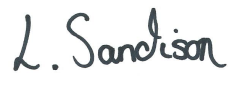 APPLICATIONSAPPLICATIONS17/04823/FUL-2 Warren Avenue Lostock Gralam-Single storey front / side extension-Comments by 8th December.-No ObjectionDECISIONSDECISIONS17/04394/FUL-16 Roberts Road Lostock Gralam-First floor extension to side elevation-Approval17/04394/FUL-Land At Cheshire Avenue Lostock Gralam-Erection of five two-storey office buildings-ApprovalChq no. PayeeAmount300488Lyndsey Sandison£358.67300489CG Services Cheshire Ltd£212.00300490HAGS-SMP Ltd£72.00300491	Tricky’s Agency£115.00300492Lostock Gralam Community Centre Ass.£219.00300493	Lostock Gralam Mother + Toddler Group£200.00300494Lostock Tiny Tots£200.00